C’est quoi le développement durable ?Lien: https://www.youtube.com/watch?v=skwiH2RNgDw 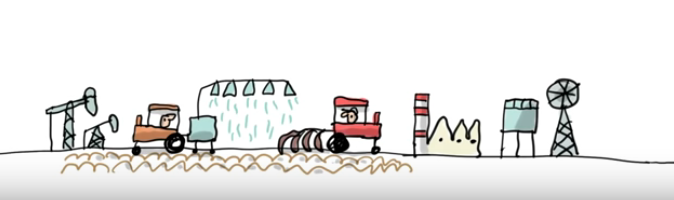 1. Qu’est-ce que tu vois sur cette première image ?Essayer d’utiliser les mots ci-dessousLa terre | cultiver | surexploiter [ machines | usines | polluer | forêt | ressources naturelles |2. Quelle est la différence entre la terre et la Terre ? 3. Pourquoi l’homme a pollué et surexploité la terre ? Cochez la bonne réponse a) Pour gagner de l’argent b) Pour satisfaire aux désirs et besoins immédiates c) Pour détruire la Terre d) Pour le plaisir4. Décris la Terre (ci-dessous) en utilisant trois expressions de sentiment*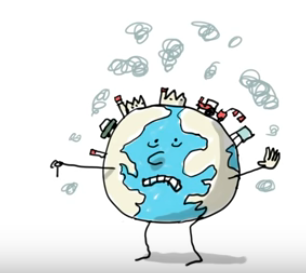 5. Comment est-ce que le vidéo explique le mot développement durable ?6. Qu’est-ce qu’on peut faire pour favoriser un développement durable ?7. Explique pourquoi si, toi, tu achètes des vêtement pas chers, peut mener à des graves conflits et des problèmes.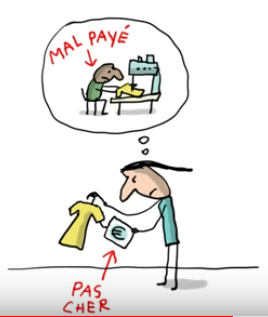 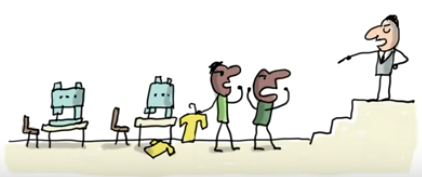 8. Donne un titre à cette image ci-dessous. Dans le titre, il faut utiliser le verbe hériter ou les substantifs héritage ou héritier.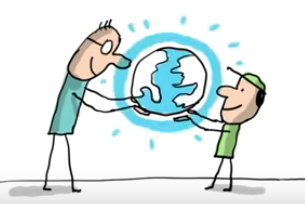 a) Que peut faire l’agriculteur ? b) Que peut faire une entreprise ?c) Qu’est-ce que tu peux faire toi-même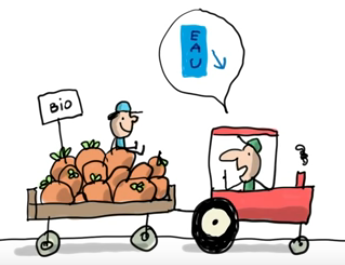 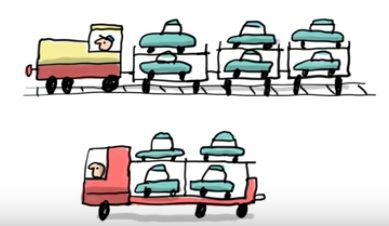 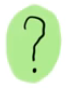 